GINNASTICHE LOMBARDIA SCHEDA DI ISCRIZIONELe iscrizioni devono pervenire entro e non oltre sabato 17 novembre p.v., al seguente indirizzo di posta: ,leginnastiche.lombardia@uisp.it,          Nome Cognome  _____________________________________________________________Nato/a ___________________________________________il  ________________________ Residente a _____________________________________  via ________________________E-mail  __________________________________________Tel.________________________Tesserato c/o la Società UISP  ___________________________Numero di Tessera UISP  ______________________________________________________corso operatore sportivo parifica tecnico societario gafparifica tecnico societario grData_________________________    	                                                          Firma _____________________________________Uisp - Unione Italiana Sport Per tutti - Comitato Regionale Lombardia
20158 Milano (MI) - Via Guerzoni, 23 - Tel. 02/83428954 - lombardia@uisp.it - www.uisp.it/lombardia -  C.F.:08656790154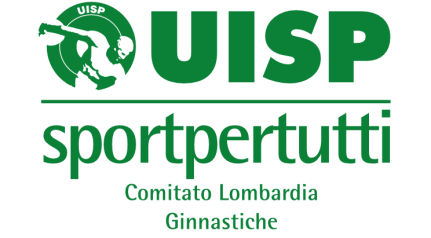 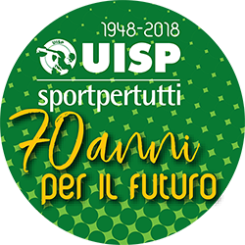 COMITATO REGIONALE LOMBARDIA
Struttura di Attività Ginnastiche